WIOSENNA SAŁATKA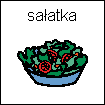 SKŁADNIKI: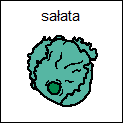 - GARŚĆ SAŁATY  KARBOWANEJ, ROSZPONKI, RUKOLI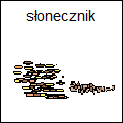 - GARŚĆ KIEŁKÓW SŁONECZNIKA- 3 ŁYŻKI ZIAREN SŁONECZNIKA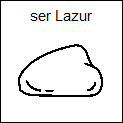 - 50G SERA LAZUR/FETA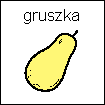 - 1 MAŁA GRUSZKA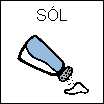 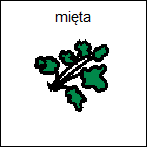 - KILKA LISTKÓW ŚWIEŻEJ MIĘTY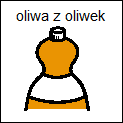 -2 ŁYŻKI OLIWY Z OLIWEK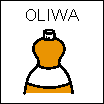 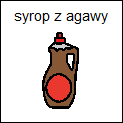 - 1 ŁYŻKA SYROPU Z AGAWY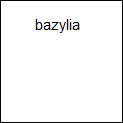 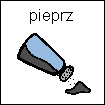 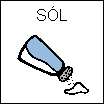 - SÓL, PIEPRZ, BAZYLIA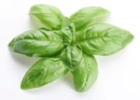 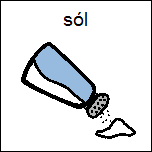 PRZYGOTOWANIE: SAŁATY I KIEŁKI OPŁUKAĆ, OSUSZYĆ I PRZEŁOŻYĆ DO MISKI.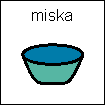 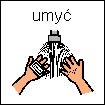 DOJRZAŁĄ GRUSZKĘ PRZECIĄĆ NA 4 CZĘŚCI, WYCIĄĆ GNIAZDA NASIENNE I KAŻDĄ ĆWIARTKĘ POKROIĆ W CIENKIE PLASTRY.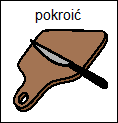 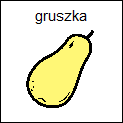 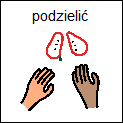 SER ROZKRUSZYĆ W PALCACH.  DOŁOŻYĆ DO SAŁATY. 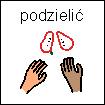 DODAĆ UPRAŻONE  WCZEŚNIEJ NA PATELNI ZIARNA SŁONECZNIKA.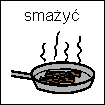 DODAĆ LISTKI MIĘTY, OLIWĘ, SYROP Z AGAWY I PRZYPRAWY.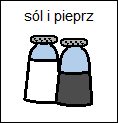 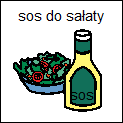 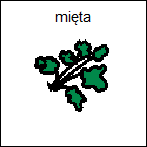 KILKA RAZY POTRZĄSNĄĆ DELIKATNIE MISKĄ. 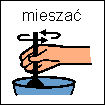 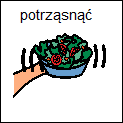 SAŁATKA GOTOWA! SMACZNEGO. 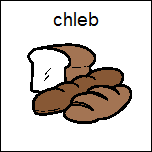 